   August 2019 Win on Waste® dates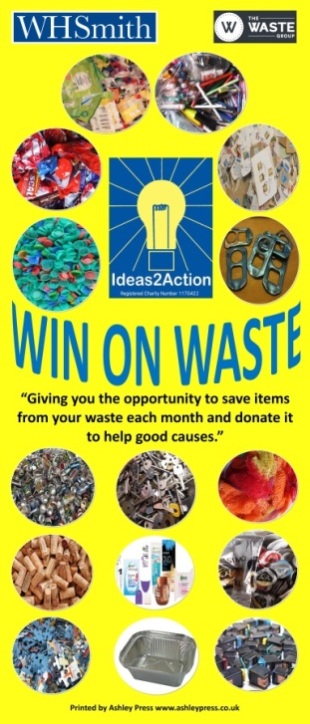 3	Broadstone (Broadstone Library 10-11am)3	Christchurch (Christchurch Library 10-12noon)3	Hamworthy (Hamworthy Library 11-12noon) 3	Wimborne (Wimborne Library 10.30-12noon) 10	Ashley Road, Parkstone (Co-op supermarket 10.30-12noon)10	Creekmoor (Creekmoor Library 11.30-12.30pm)10	Corfe Mullen (Corfe Mullen Library 10.30-12noon) 10	Canford Heath (Coffee House Cafe 10-11am) 10	Poole Town (The Spire Cafe, Poole High Street 10.30-12noon)17	Oakdale (Oakdale Library 10.30-12noon)17	Merley (The Lantern Church 10.30-11.30am)17	Southbourne (Southbourne Library 10.30-12noon)31	Ashley Cross (Parkstone Library 10.30-12noon) 31	Kinson (Kinson Library 10.30-11.30am)31	Westbourne (Westbourne Library 10-11am)· Livability Holton Lee no longer run monthly Saturday sessions.  If you have anything to donate please drop off items during the week at the Coffee Shack, Holton Lee, Holton Heath. · Beehive (Formerly Barnabas) Win on Waste will be restarting soon.